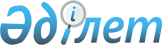 Об определении банка-заемщика для кредитования обеспечения сельскохозяйственной техникой на лизинговой основе, осуществляемого за счет средств, предусмотренных в республиканском бюджете на 2002 годПостановление Правительства Республики Казахстан от 27 мая 2002 года N 573

      В соответствии с постановлением Правительства Республики Казахстан от 22 сентября 2000 года N 1440  P001440_  "Об утверждении Правил предоставления кредитов Правительством Республики Казахстан и местными исполнительными органами Республики Казахстан" Правительство Республики Казахстан постановляет:  

      1. Определить банком-заемщиком для кредитования обеспечения сельскохозяйственной техникой на лизинговой основе, осуществляемого в соответствии с постановлением Правительства Республики Казахстан от 11 марта 2002 года N 289  P020289_  "Об утверждении Правил кредитования обеспечения сельскохозяйственной техникой на лизинговой основе" за счет средств, предусмотренных в республиканском бюджете на 2002 год, закрытое акционерное общество "КазАгроФинанс".  

      2. Министерству сельского хозяйства Республики Казахстан, Министерству финансов Республики Казахстан, закрытому акционерному обществу "КазАгроФинанс" (по согласованию) принять соответствующие меры для реализации настоящего постановления.  

      3. Настоящее постановление вступает в силу со дня подписания.  

    Премьер-Министр   Республики Казахстан    

(Специалисты: Склярова И.В.,               Мартина Н.А.)      
					© 2012. РГП на ПХВ «Институт законодательства и правовой информации Республики Казахстан» Министерства юстиции Республики Казахстан
				